НАГРУДНЫЙ ВИДЕОРЕГИСТРАТОРРУКОВОДСТВО ПОЛЬЗОВАТЕЛЯXZC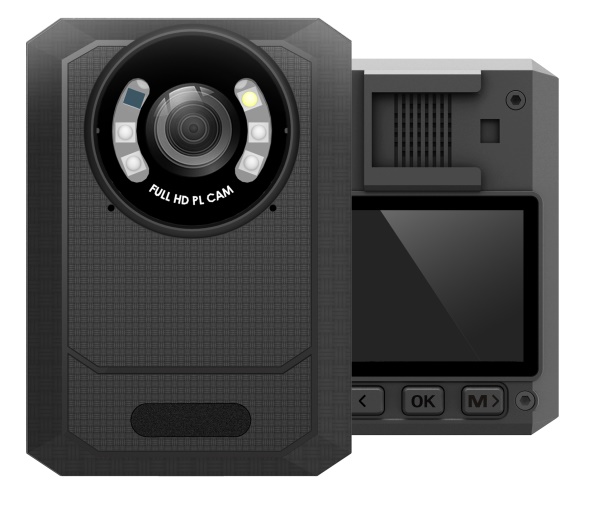 Руководство пользователяСодержание этого документа предназначено для информационных целей и может быть изменено без предварительного уведомления. Мы приложили все усилия, чтобы данное Руководство пользователя было точным и полным.Тем не менее, мы не несем никакой ответственности за любые ошибки или упущения, которые могли произойти.Производитель оставляет за собой право изменять технические характеристики и аксессуары без предварительного уведомления.ВниманиеСодержание этого документа предназначено для информационных целей и может быть изменено без предварительного уведомления. Мы приложили все усилия, чтобы данное Руководство пользователя было точным и полным.Тем не менее, мы не несем никакой ответственности за любые ошибки или упущения, которые могли произойти.Производитель оставляет за собой право изменять технические характеристики и аксессуары без предварительного уведомления.ПримечаниеКонкретная частота излучения может влиять на качество изображения.Пожалуйста, попробуйте несколько раз пройти видео-тест, прежде чем официально использовать этот продукт, чтобы ознакомиться с ним.Всегда полностью заряжайте аккумулятор перед использованием.Никогда не разбирайте, не сдавливайте и не протыкайте изделие и не допускайте короткого замыкания. Пожалуйста, обратитесь за профессиональной помощью в сервисный центр, если продукт не работает должным образом.Прежде чем вы начнете использовать этот продукт, предполагается, что вы согласны с приведенным выше заявлением ОГЛАВЛЕНИЕ Об этом руководствеОсторожностьПримечаниеВведение1. Введение2. Содержимое коробки3. Обзор продукта4. Дополнительные детали главного меню5. Эксплуатация6. Настройка камеры через CAM MANAGERЭта камера представляет собой видеорегистратор нового поколения с высокоэффективным кодированием видео (HEVC, H.265) и низким энергопотреблением. Если вы записываете видео с использованием формата кодирования H.265, рекомендуется загрузить пакет кодеков Media Player (см. ссылку ниже), чтобы помочь воспроизводить видео H.265 в Windows Media Player.https://www.mediaplayercodecpack.com/Введение	Спасибо за покупку этого продукта. Эта камера специально разработана для видеозаписи, аудиозаписи и фотосъемки. Пожалуйста, прочитайте руководство пользователя, прежде чем начать его использовать. Для получения инструкций по использованию 4G обратитесь к поставщику. Сoдержимое коробкиКамераЗарядная док-станция USB-кабельНастенное зарядное устройствоВращающийся зажимВращающийся Crocodile зажимРуководство пользователяОбзор продукта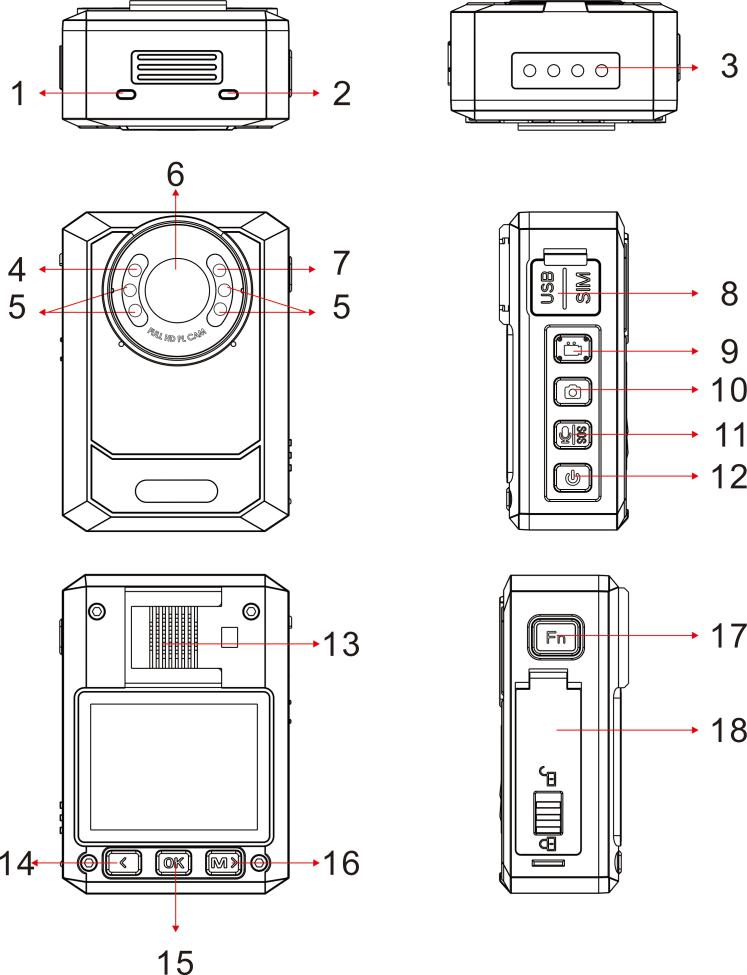 ЖК-интерфейс: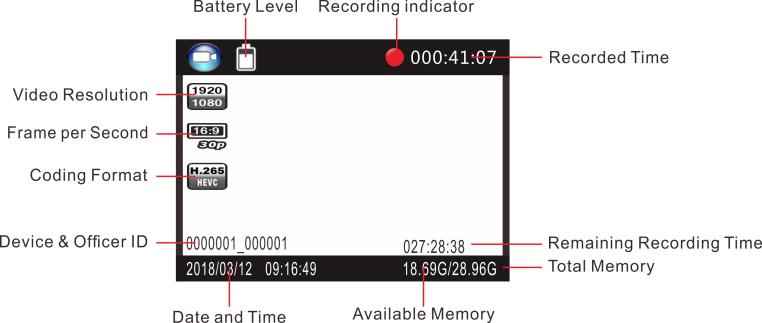 Дополнительные детали главного меню Чтобы войти в меню настроек:1. Нажмите кнопку «Меню» и введите пароль.2. Введите пароль с помощью следующих команд: Нажмите кнопку прокрутки вверх, чтобы изменить символ на предыдущую букву или цифру. Нажмите кнопку «Меню», чтобы изменить символ на следующую букву или цифру. Нажмите кнопку OK для подтверждения и перехода к следующему символу.PS: пароль по умолчанию 000000.3. После выбора последнего символа нажмите кнопку OK, чтобы войти в меню настроек.Для навигации по меню настроек: Нажмите кнопку прокрутки вниз, чтобы выбрать следующую настройку или параметр. Нажмите кнопку прокрутки вверх, чтобы выбрать предыдущую настройку или параметр. Нажмите кнопку OK, чтобы подтвердить выбор или войти в подменю. Нажмите кнопку питания, чтобы вернуться в предыдущее меню.Ниже приведен список доступных настроек и опций.. 5. Операция5.1 Включение/выключение питанияУдерживайте кнопку питания в течение 3 секунд для запуска и перехода в режим ожидания; В любом режиме при удержании кнопки питания в течение 3 секунд камера выключится.PS: в режиме ожидания/записи видео/записи звука, короткое нажатие кнопки питания, заставка может быть включена/выключена.5.2 АудиозаписьВ режиме ожидания нажмите кнопку записи звука для записи звука. Камера подаст звуковой сигнал и один раз завибрирует, а светодиодный индикатор в верхней части станет желтым и начнет мигать. Нажмите еще раз кнопку записи звука, чтобы остановить запись звука (камера дважды вибрирует) и сохранить файл.В режиме записи звука коротко нажмите кнопку Fn, чтобы отметить файл как важный файл, значок желтой звезды появится справа на экране.5.3 ФотосъемкаВ режиме ожидания нажмите кнопку фото, чтобы сделать фото.5.4 ВидеозаписьВ режиме ожидания нажмите кнопку записи видео, чтобы начать запись видео. Камера подаст звуковой сигнал и один раз завибрирует, а светодиодный индикатор в верхней части станет красным и начнет мигать. Нажмите еще раз кнопку записи видео, чтобы остановить запись видео (камера дважды вибрирует) и сохранить файл.В режиме записи видео коротко нажмите кнопку Fn, чтобы отметить файл как важный файл, значок желтой звезды появится справа на экране.5.5 Запись видео одной кнопкойВ режиме отключения питания удерживайте кнопку записи видео в течение трех секунд, чтобы включить камеру и немедленно начать запись видео.5.6 PIV (картинка в видео)В режиме записи видео нажмите кнопку фото, чтобы сделать снимок.5.1 Включение/выключение питанияУдерживайте кнопку питания в течение 3 секунд для запуска и перехода в режим ожидания; В любом режиме при удержании кнопки питания в течение 3 секунд камера выключится.PS: в режиме ожидания/записи видео/записи звука, короткое нажатие кнопки питания, заставка может быть включена/выключена.5.2 АудиозаписьВ режиме ожидания нажмите кнопку записи звука для записи звука. Камера подаст звуковой сигнал и один раз завибрирует, а светодиодный индикатор в верхней части станет желтым и начнет мигать. Нажмите еще раз кнопку записи звука, чтобы остановить запись звука (камера дважды вибрирует) и сохранить файл.В режиме записи звука коротко нажмите кнопку Fn, чтобы отметить файл как важный файл, значок желтой звезды появится справа на экране.5.3 ФотосъемкаВ режиме ожидания нажмите кнопку фото, чтобы сделать фото.5.4 ВидеозаписьВ режиме ожидания нажмите кнопку записи видео, чтобы начать запись видео. Камера подаст звуковой сигнал и один раз завибрирует, а светодиодный индикатор в верхней части станет красным и начнет мигать. Нажмите еще раз кнопку записи видео, чтобы остановить запись видео (камера дважды вибрирует) и сохранить файл.В режиме записи видео коротко нажмите кнопку Fn, чтобы отметить файл как важный файл, значок желтой звезды появится справа на экране.5.5 Запись видео одной кнопкойВ режиме отключения питания удерживайте кнопку записи видео в течение трех секунд, чтобы включить камеру и немедленно начать запись видео.5.6 PIV (картинка в видео)В режиме записи видео нажмите кнопку фото, чтобы сделать снимок.МасштабВ режиме ожидания или записи видео удерживайте кнопку прокрутки вверх и кнопку прокрутки вниз, чтобы увеличить или уменьшить изображение.5.2 ИК ночное видениеВ темных условиях инфракрасный светодиод поможет записать четкое изображение или видео.В режиме ожидания НАЖМИТЕ кнопку меню для навигации. Найдите опцию【Infrared】, НАЖМИТЕ кнопку OK, чтобы войти в подменю: Manual & Auto, нажмите кнопку OK, чтобы выбрать.1) Автоматический инфракрасный режим:В условиях низкой освещенности (1 люкс) автоматически включаются 4 ИК-светодиода, камера включает объектив с инфракрасным фильтром, видеоизображение становится черно-белым. В противном случае, когда яркость фона увеличилась, ИК-светодиод выключается, и изображение снова становится цветным.2) Ручной инфракрасный режим:Когда необходимо ночное видение, удерживайте кнопку инфракрасного света, чтобы переключиться в инфракрасный режим, ИК-светодиоды будут включены, черно-белое изображение. Удерживайте эту кнопку еще раз, чтобы выключить ИК-светодиоды, изображение станет цветным.5.3 Белый светодиодВ режиме ожидания или записи видео удерживайте кнопку OK, чтобы включить/выключить белый светодиод.5.4 ВоспроизведениеВ режиме ожидания нажмите кнопку OK, чтобы войти в режим воспроизведения. Есть варианты видео, фото и аудио. Нажмите кнопку Fn, чтобы выбрать, и нажмите OK.кнопку для подтверждения выбора.1) В режиме воспроизведения видеофайла НАЖМИТЕ кнопку OK, чтобы приостановить/возобновить воспроизведение; НАЖМИТЕ кнопку прокрутки вверх, чтобы перемотать назад, НАЖМИТЕ кнопку прокрутки вниз, чтобы перемотать вперед, затем НАЖМИТЕ кнопку OK, чтобы играть в обычном режиме. Вы можете перемотать вперед или назад 2x, 4x, 8x, 16x, 32x, 64x.2) В режиме воспроизведения фотофайла удерживайте кнопку прокрутки вверх и кнопку прокрутки вниз, чтобы увеличить или уменьшить изображение. Регулируется X1.0～X10.0. При увеличении и уменьшении изображения коротко нажмите кнопку прокрутки вверх и кнопку прокрутки вниз, чтобы переместить изображение вправо или влево.5.2 СбросВ случае если камера зависла, используйте булавку для сброса и перезапуска камеры. Кнопка сброса находится внутри порта USB.5.3 Идентификатор устройства/идентификатор пользователяВ режиме ожидания НАЖМИТЕ кнопку меню, чтобы войти в настройки. Найдите [Настройка идентификатора], НАЖМИТЕ кнопку OK, чтобы выбрать, после чего появится интерфейс Device & Person SN, 5 символов для идентификатора устройства и 6 символов для идентификатора человека.НАЖМИТЕ кнопку прокрутки вверх или кнопку прокрутки вниз для выбора символа, затем НАЖМИТЕ кнопку OK для выбора.5.4 Установка времениВ режиме ожидания НАЖМИТЕ кнопку меню, чтобы войти в настройки. Найти панель времени,for например, 02.02.2008 07:40. НАЖМИТЕ кнопку OK и введите пароль, после чего пользователи смогут изменить дату и время.Нажмите кнопку прокрутки вверх или кнопку прокрутки вниз, чтобы выбрать символ, затем НАЖМИТЕ кнопку OK, чтобы выбрать.5.2 Видео/изображения/аудиофайлы драйвера USB можно удалить только на вашем ПК/ноутбуке.После подключения к ПК появится интерфейс ввода пароля, введите пароль (пароль по умолчанию 000000). Нажмите кнопку (ок) 6 раз, камера будет распознана компьютером как дополнительный диск. Пользователь может перейти в папку камеры и удалить ненужные файлы.5.3 ЗарядкаКогда батарея камеры разряжена, на дисплее будет мигать значок батареи, и вы услышите звуковой сигнал. Когда это произойдет, зарядите камеру.Пока камера заряжается, индикатор становится красным и зеленым после полной зарядки камеры. Для полной зарядки камеры потребуется около 4 часов.Методы зарядки:1). Используйте USB-кабель для подключения USB-порта камеры к USB-порту на вашем компьютере (включенном) или адаптеру питания USB (подключите к розетке)2). Прикрепите камеру к стыковочному отсеку. С помощью USB-кабеля подключите стыковочный отсек к USB-порту компьютера (включен) или адаптеру питания USB (подключите к розетке).WiFiAP режим - используется для просмотра и управления видео в реальном времени с одного устройства.Найдите «Eyescam Pro» в App Store или Google Play и загрузите его на свой телефон или планшет.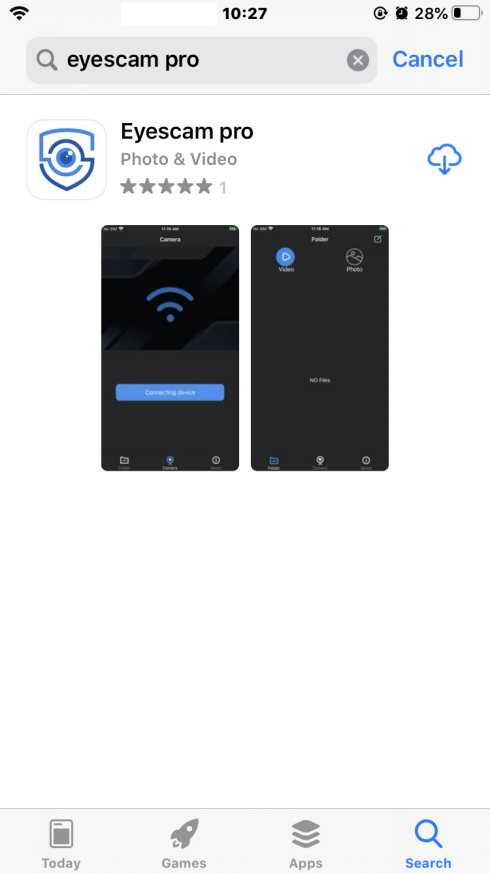 Зайдите в меню камеры и включите «WiFi». Вы увидите ЗЕЛЕНЫЙ значок WiFi в верхней части экрана.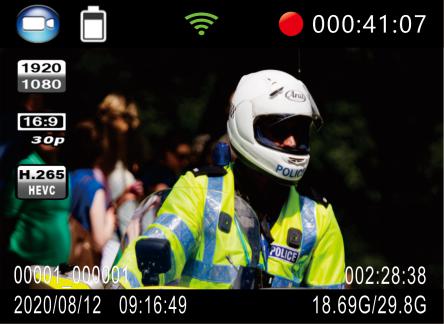 Перейдите к настройке Wi-Fi телефона/планшета. Узнайте WiFi SSID вашей нательной камеры (H22_WIFI_AP по умолчанию) и выберите, затем введите пароль WiFi (12345678 по умолчанию) и подключитесь.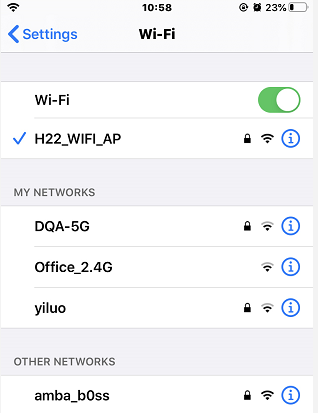 Откройте Eyescam Pro и нажмите «подключение устройства», чтобы войти в интерфейс камеры.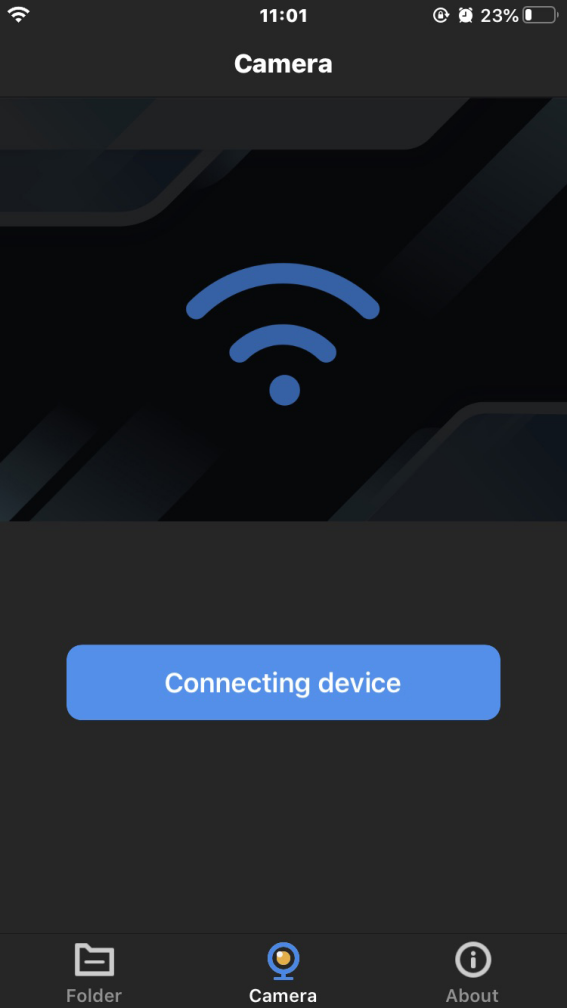 Коснитесь окна разрешения, чтобы изменить разрешение видео. Коснитесь значка настройки, чтобы войти в простое меню настроек.Нажмите КРАСНУЮ кнопку, чтобы начать/остановить запись видео. Нажмите кнопку ФОТО, чтобы сделать снимок.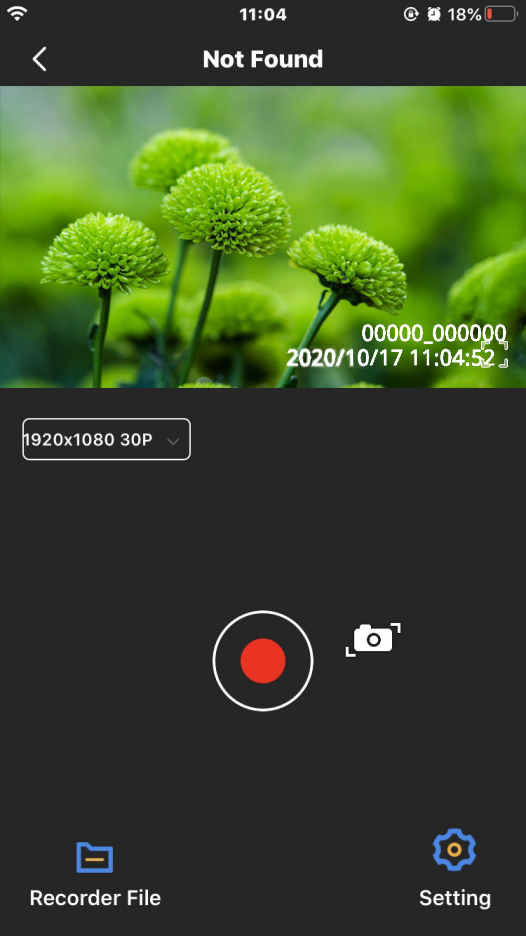 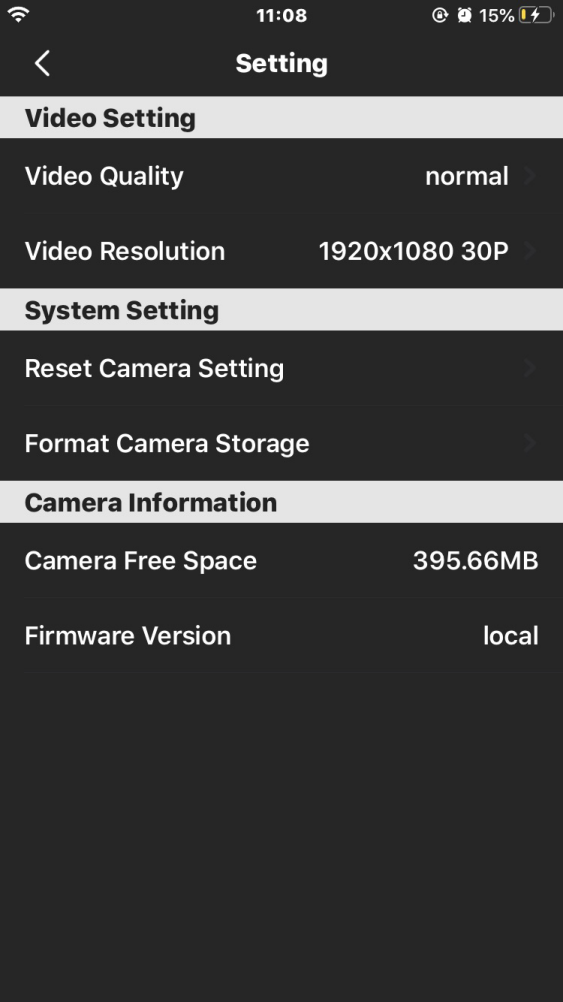 Нажмите «Файл записи», чтобы просмотреть видео и фото файлы.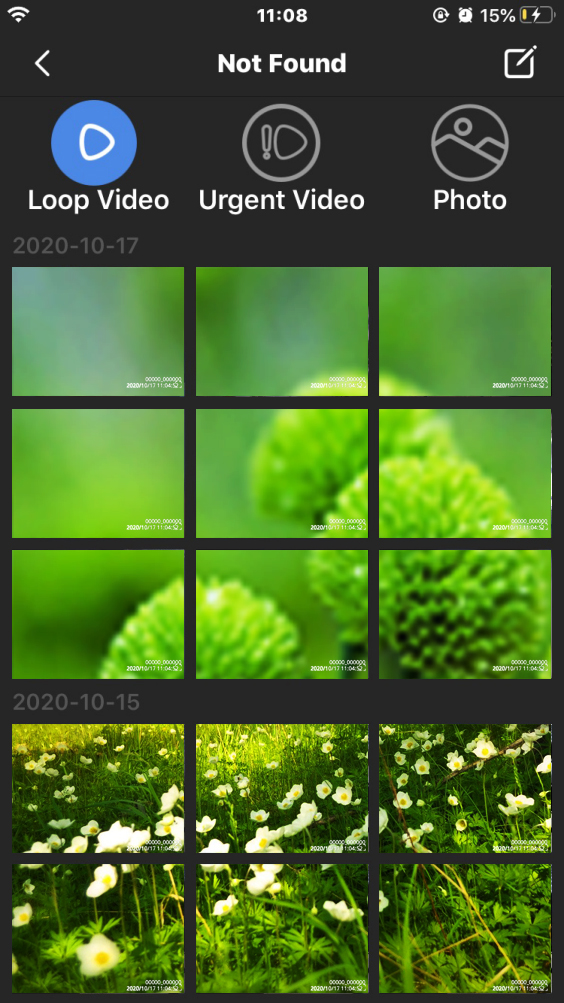 STA режим - используется для просмотра и управления несколькими камерами внутри внутренней сети.Операция выглядит следующим образом:1. Установите для параметра «WiFi» значение «ON (STA)» в меню.2. Подключите камеру к программе Cam Manager и установите параметр WiFi таким же, как у маршрутизатора WiFi (введите информацию о маршрутизаторе WiFi и нажмите «Установить»).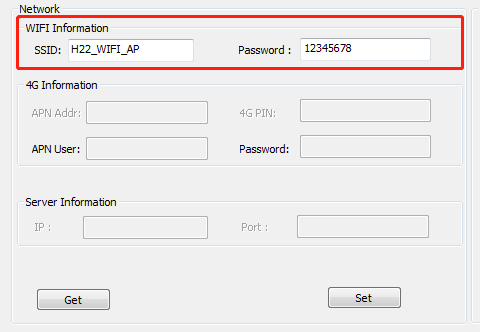 3. Перейдите к настройкам маршрутизатора Wi-Fi, чтобы проверить IP-адрес основной камеры, распределяемый маршрутизатором. (При необходимости уточните у поставщика маршрутизатора, как распределяется IP-адрес).4. Откройте проигрыватель VLC и нажмите «Ctrl+N», затем введите rtsp://IP-адрес/liveили rtsp://192.168.1.5/live. Вы можете просматривать поток в реальном времени с камеры. Настройка камеры через CAM MANAGERНастройки камеры можно изменить в меню или с помощью программного обеспечения для ПК CAM MANAGER (хранится на дополнительном компакт-диске).Откройте CAM MANAGER и введите пароль, подключитесь и войдите в систему. (пароль по умолчанию 000000)Настройка камеры через CAM MANAGERНастройки камеры можно изменить в меню или с помощью программного обеспечения для ПК CAM MANAGER (хранится на дополнительном компакт-диске).1. Откройте CAM MANAGER и введите пароль, подключитесь и войдите в систему. (пароль по умолчанию 000000)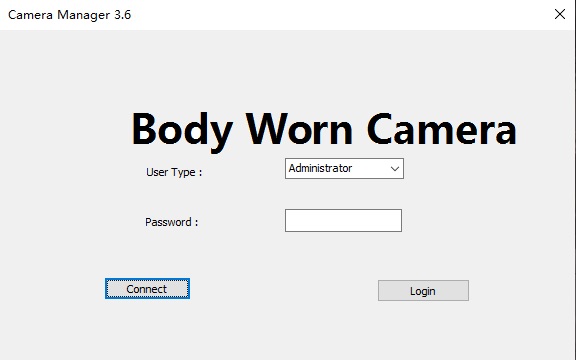 2. Нажмите «Получить», чтобы отобразить исходные настройки камеры. Выберите целевую настройку и нажмите «Установить», после чего настройка будет изменена.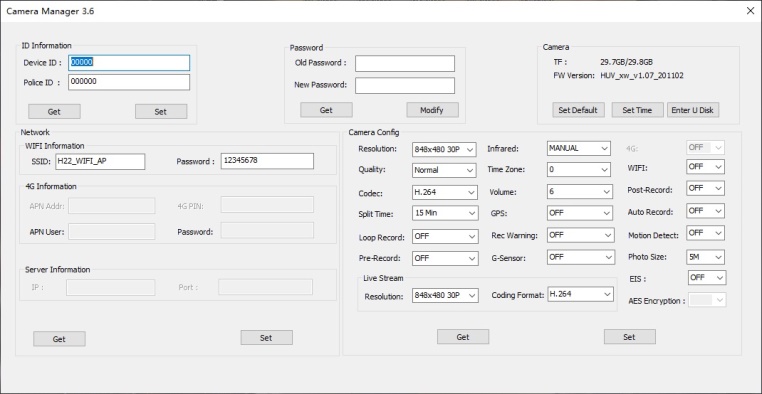 3.Нажмите «Enter U Disk» (в правом верхнем углу), чтобы камера распознавалась ПК как папка. Вы можете проверить все файлы из папки камеры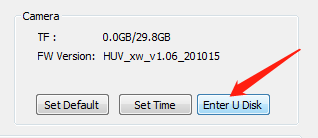 ВАЖНАЯ ИНФОРМАЦИЯЗажимы и шпильки крепления вращаются на 360 градусов -Зажим типа «крокодил», зажим для погона, шпильки крепления нагрудного и плечевого ремней ВСЕ поворачиваются на 360 градусов. Вставьте зажим в заднюю часть камеры, затем поверните зажим вертикально. Или вы можете сначала вставить зажимы в заднюю часть нательной камеры, затем прикрепить нательную камеру к нагрудному или плечевому ремню, а затем повернуть нательную камеру вертикально.Сбросить настройки-Чтобы перезагрузить устройство, используйте небольшую иглу, чтобы проткнуть кнопку сброса. Кнопка сброса расположена рядом с портом USB.Удалить файлы -Вы можете удалить записанные файлы только с компьютера. Это делается для того, чтобы люди не избавлялись от улик прямо с самого устройства. Чтобы удалить файлы с вашего компьютера, щелкните правой кнопкой мыши, а затем удалите их.Гарантия на продукт -Мы предлагаем 12-месячную гарантию на данную модель видеорегистратора. Настоящая гарантия распространяется на неисправности, возникшие по вине производителя. Если неисправность произошла по вине покупателя, то гарантия аннулируется.USB-кабель -Пожалуйста, используйте только USB-кабель, входящий в комплект поставки. Использование других USB-кабелей может привести к повреждению видеорегистратора.Внимание -Пожалуйста, полностью зарядите камеру после того, как камера не работает в течение длительного времени.Пожалуйста, держите нижнюю часть камеры подальше от воды, чтобы избежать короткого замыкания или окисления.Пожалуйста, не разбирайте камеру без авторизованной инструкции.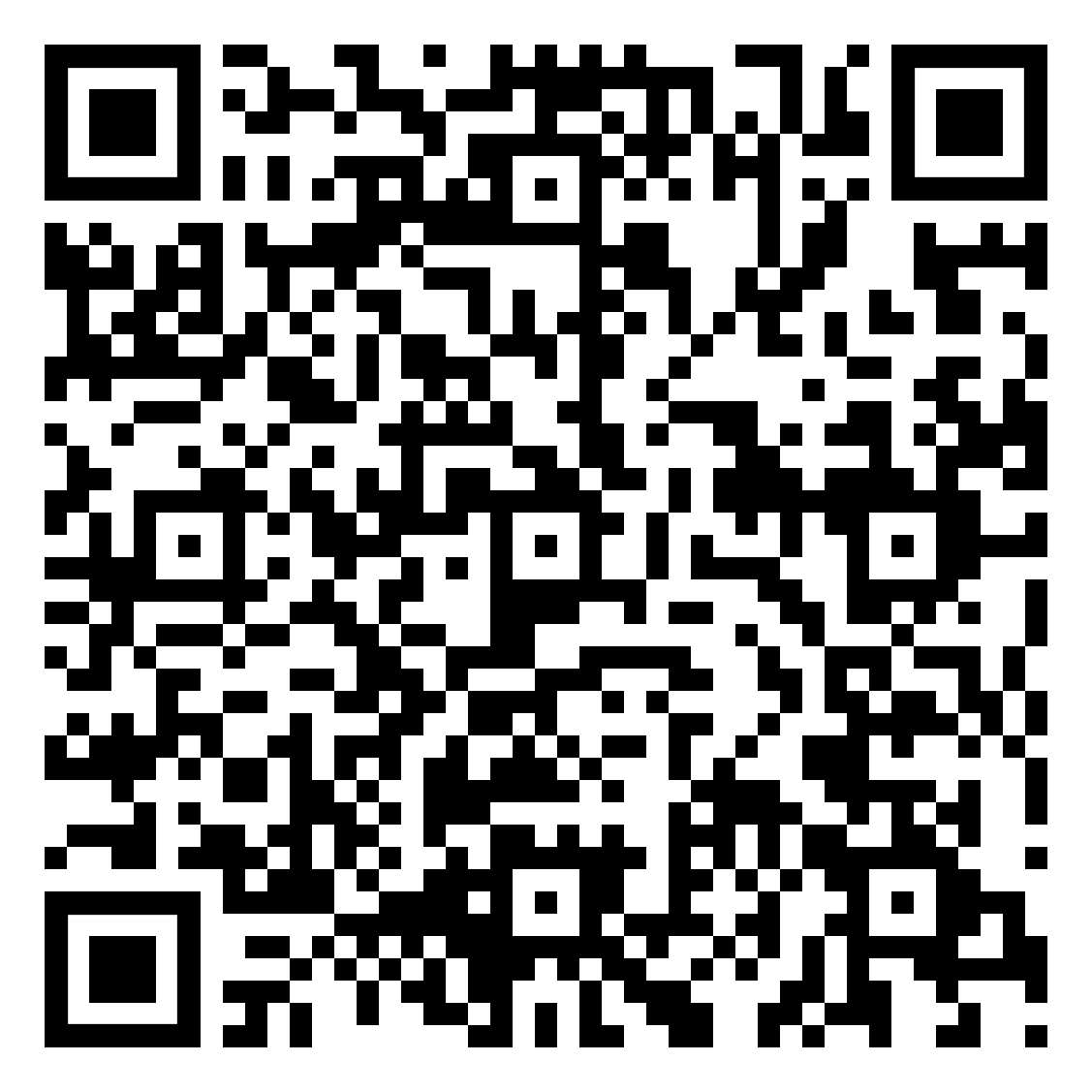 НомерОписание1. Светодиодный индикатор состояния LEDЗеленый: камера находится в режиме ожидания (питание включено, но запись не ведется)Неподвижный красный: камера находится в режиме предварительной записи.Мигающий красный: камера записывает видеоМигает желтым: камера записывает только звук2.Светодиодный индикатор зарядкиКрасный: состояние зарядкиЗеленый: камера полностью заряжена.Порт Пин Порт подключения к зарядной док-станции Датчик освещенностиОбнаружение изменений освещения и автоматическое включение/выключение ИК-подсветки для записи при слабом освещенииИнфракрасный светодиод LEDОбеспечивает компенсацию инфракрасного света в условиях низкой освещенности, чтобы помочь камере записывать видео хорошего качества с четким изображением лица на расстоянии до 10 метров.ОбъективЗахват изображений/видео высокого разрешенияБелый светУдерживайте кнопку OK, чтобы включить/выключить белый свет Порт USB и кнопка сброса USB-порт предназначен для зарядки или передачи данных; Сброс камеры при ошибке работы камеры.9. Кнопка видео записa) В режиме включения короткое нажатие для запуска/остановки записи
b) В режиме отключения питания удерживайте в течение 3 секунд, чтобы включить камеру и выполнить функцию видеозаписи. 10. Кнопка моментального снимка/кнопка инфракрасного светаa). Нажмите, чтобы сделать фото в режиме ожидания или в режиме записи видеоб) Удерживайте, чтобы включить/выключить инфракрасную подсветку.11. Кнопка аудио/SOSа) Нажмите, чтобы начать/остановить запись звукаб) Удерживайте, чтобы включить/выключить режим SOS (мигающие огни)12. Кнопка питанияа) Удерживайте 3 секунды, чтобы включить/выключить камеруб) В режиме включения короткое нажатие для включения/выключения ЖК-дисплея.c) Короткое нажатие для выхода к предыдущему интерфейсу при навигации по настройкам или воспроизведению файлов13. ЖК-экранПросмотр состояния камеры и воспроизведение записанных файлов14. Кнопка прокрутки вверха) Удерживайте, чтобы переключить разрешение 720П и 1080Пб) В режиме меню или воспроизведения короткое нажатие для прокрутки следующей страницы или файла внизc) В режиме ожидания или записи видео удерживайте, чтобы уменьшить масштабг) В режиме воспроизведения нажмите, чтобы перемотать видео назад15. OK Кнопкаа) В настройках меню коротко нажмите, чтобы сделать выборб) В режиме ожидания нажмите для просмотра файловc) В режиме воспроизведения нажмите, чтобы приостановить/возобновить воспроизведение видео или аудио.г) удерживайте, чтобы включить/выключить белые огни16. Меню и кнопка прокрутки вниза) В режиме ожидания короткое нажатие для входа в настройки менюб) В режиме меню или воспроизведения короткое нажатие для прокрутки следующей страницы или файла внизв) В режиме ожидания или записи видео удерживайте, чтобы увеличитьг) В режиме воспроизведения нажмите, чтобы перемотать видео вперед17. Fn Кнопкаa) Нажмите, чтобы пометить видео/аудио как важное при записи видео/аудио.б) нажмите для переключения между видео, фото и аудио при воспроизведении файлов18. Дверца батарейного отсекаОткройте, чтобы заменить батарею ПараметрОписаниеОпцииВидео разрешение ResolutionВидео разрешение2688x1512 30P2560×1440 30P 2304×1296 30P
1920×1080 30P
1280×720 30P
864×480 30PРазрешение прямой трансляцииРазрешение видео для прямой трансляции1280×720 30P1280×720 15P
848×480 30P
848×480 15PФормат кодированияФормат кодирования видеофайловH.264, H.265Формат кодирования в прямом эфиреФормат кодирования для прямой трансляцииH.264, H.265КачествоКачество видео.S. Хорошо, отлично, нормальноПредзаписьКогда включено, определенное время (в зависимости от разрешения видео) будет объединено в записанное видео, прежде чем будет нажата кнопка записи, чтобы начать запись;Когда выключено, видео запускается до тех пор, пока не будет нажата кнопка записи, чтобы начать запись..Выкл, ВклPost записьВремя, в течение которого камера ожидает прекращения записи видео после нажатия кнопки записи.Выкл, 5 сек, 1 мин, 10 мин, 20 мин, 35 минУстранение помехКогда включено, коррекция искажения видео будет исправлена с увеличением энергопотребления..Выкл, Вкл EISПри включении активируется электронная стабилизация изображения, чтобы избежать дрожания видео..Выкл, Вкл Авто записьКогда включено, камера начнет запись видео, как только она будет включена..Выкл, ВклЦиклическая записьЕсли эта функция включена, камера перезапишет самый старый видеофайл самым последним видеофайлом, как только ее память будет заполнена. Этот параметр можно выбрать только при включенном режиме автомобильного видеорегистратора.Выкл, Вкл Промежуточное времяВо время записи видео камера автоматически разбивает запись на файлы этой длины.1 мин, 3 мин, 5 мин, 10 мин, 15 мин, 20мин , 30 мин, 45минPhoto ResolutionThe photo resolution40M (8448×4752 16:9) 30M (7304×4104 16:9)
25M (6664×3752 16:9) 20M (5984×3366 16:9)
12M (4608×2592 16:9)
5M (3008×1688 16:9)ВспышкаКоличество изображений, снятых подряд, когда вы делаете снимокВыкл, 2, 3, 5, 7, 10, 15, 20, 30ТаймерКамера ждет, пока не сделает снимок после того, как вы нажмете кнопку SnapshotВыкл, 5 сек, 10 сек, 20 сек, 30 сек, 1 минСлайд-шоуКогда включено, просмотр файла фотографии запускает слайд-шоу, где каждая фотография будет отображаться около 5 секунд..Выкл, ВклИнфракрасныйЕсли выбран ручной режим, вам нужно будет удерживать кнопку Snapshot, чтобы включить или выключить ИК-светодиоды. Если установлено значение «Авто», эти огни будут активироваться автоматически в зависимости от показаний датчика освещенности..Ручной, АвтоОбнаружение движенияЕсли эта функция включена, камера начнет запись, когда объектив обнаружит движение..Выкл, Вкл Предупреждение о записиПри включении вы услышите голосовое подтверждение, когда начнете запись. Когда выключено, голосовое подтверждение отключено.Выкл, Вкл Глобальное позиционированиеКогда GPS включен, видео будет записано и может быть просмотрено с помощью GPS-плеера..Выкл, ВклG-сенсор / чувствительность G-сенсораКогда G-сенсор включен, камера обнаружит движегие и запустит видеозапись.Выкл,, Высокий, Средний, Низкий Часовой поясПринять местное время в реальном часовом поясе-12 to +12 По умолчанию0ЯзыкЯзык текста в интерфейсе камерыEnglish, 繁體中文, Pусский, JezykPolski, French, 日本語， PortugueseЗаставкаКоличество времени, в течение которого камера может находиться в режиме ожидания, прежде чем отключать дисплей для экономии энергии.Выкл, 30 сек, 1 мин, 3 мин, 5 минLCD ЯркостьОсвещение экрана для просмотраВысокий, НизкийLED свет　Когда он включен, светодиодный индикатор сообщит о состоянии камеры; Когда выключено, камера переходит в скрытый режимВыкл, Вкл Ключевой ТонПри включении камера воспроизводит звук при каждом нажатии кнопки. Когда выключено, звук отключен.Выкл, Вкл ДвигательПереключатель виброиндикацииВыкл, ВклЗвук Громкость динамика камеры. Это влияет на громкость воспроизведения видео, воспроизведения звука, звука клавиш, предупреждения о записи и любых других звуков, воспроизводимых камерой. Это не влияет на громкость самих записанных видео- или аудиофайлов..0-12По умолчанию 12Настройка времениНастройте время на реальное местоположениеyyyy/mm/ddhh/mmID параметрПользователь может установить серийный номер устройства и индивидуальный серийный номер.Буквенно-цифровые символыPasswordIf password is on, user needs to enter password to get access to setting and connection to PCOn, OffChange PasswordPassword can be set or changedAlphanumeric charactersНастройки по умолчаниюИспользуйте , чтобы вернуть камеру к исходным настройкам. Это не стирает памятьO (Да), X (Нет)FW ИмяВерсия прошивкиLTE4G сеть для прямой трансляцииВкл, ВыклWiFiWiFi Вкл(AP),Вкл(STA), Выкл